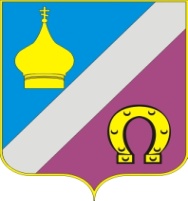 РОССИЙСКАЯ  ФЕДЕРАЦИЯ РОСТОВСКАЯ ОБЛАСТЬНЕКЛИНОВСКИЙ РАЙОНАДМИНИСТРАЦИЯНИКОЛАЕВСКОГО  СЕЛЬСКОГО ПОСЕЛЕНИЯРАСПОРЯЖЕНИЕ10.01.2022г.                                                                            №   1 р  О составе комиссиипо установлению стажа муниципальной службымуниципальным служащим и стажа работникам,осуществляющим техническое обеспечение деятельностиАдминистрации Николаевского сельского поселения             В соответствии с решением Собрания депутатов Николаевского сельского поселения от 18.10.2016 года № 15  « Об утверждении Положения о комиссии по установлению стажа муниципальной службы муниципальным служащим и стажа работникам, осуществляющим техническое обеспечение деятельности администрации Николаевского сельского поселения» и  в связи с кадровыми изменениями, Утвердить состав комиссии по установлению стажа муниципальной службы муниципальным служащим и стажа работникам, осуществляющим техническое обеспечение деятельности Администрации Николаевского сельского поселения:- Ковалева Елена Павловна, председатель комиссии, глава Администрации Николаевского сельского поселения- Мелешко Елена Алексеевна, заместитель председателя комиссии,  главный бухгалтер  Администрации Николаевского сельского поселения- Левина Ольга Геннадьевна, секретарь комиссии, главный специалист  Администрации Николаевского сельского поселения.Члены комиссии:- Рогозян Александр Александрович,  начальник сектора муниципального имущества, земельных отношений и ЖКХ Администрации Николаевского сельского поселения.- Комашня Елена Сергеевна, ведущий специалист сектора экономики и финансов Администрации Николаевского сельского поселения.2. Распоряжение Администрации Николаевского сельского поселения от 12.01.2021 года № 1 р «О составе комиссии по установлению стажа муниципальной службы муниципальным служащим и стажа работникам,осуществляющим техническое обеспечение деятельности Администрации Николаевского сельского поселения»  считать утратившим силу.3.Контроль за исполнением настоящего распоряжения оставляю за собой.Глава Администрации Николаевскогосельского поселения                                                                        Е.П. Ковалева